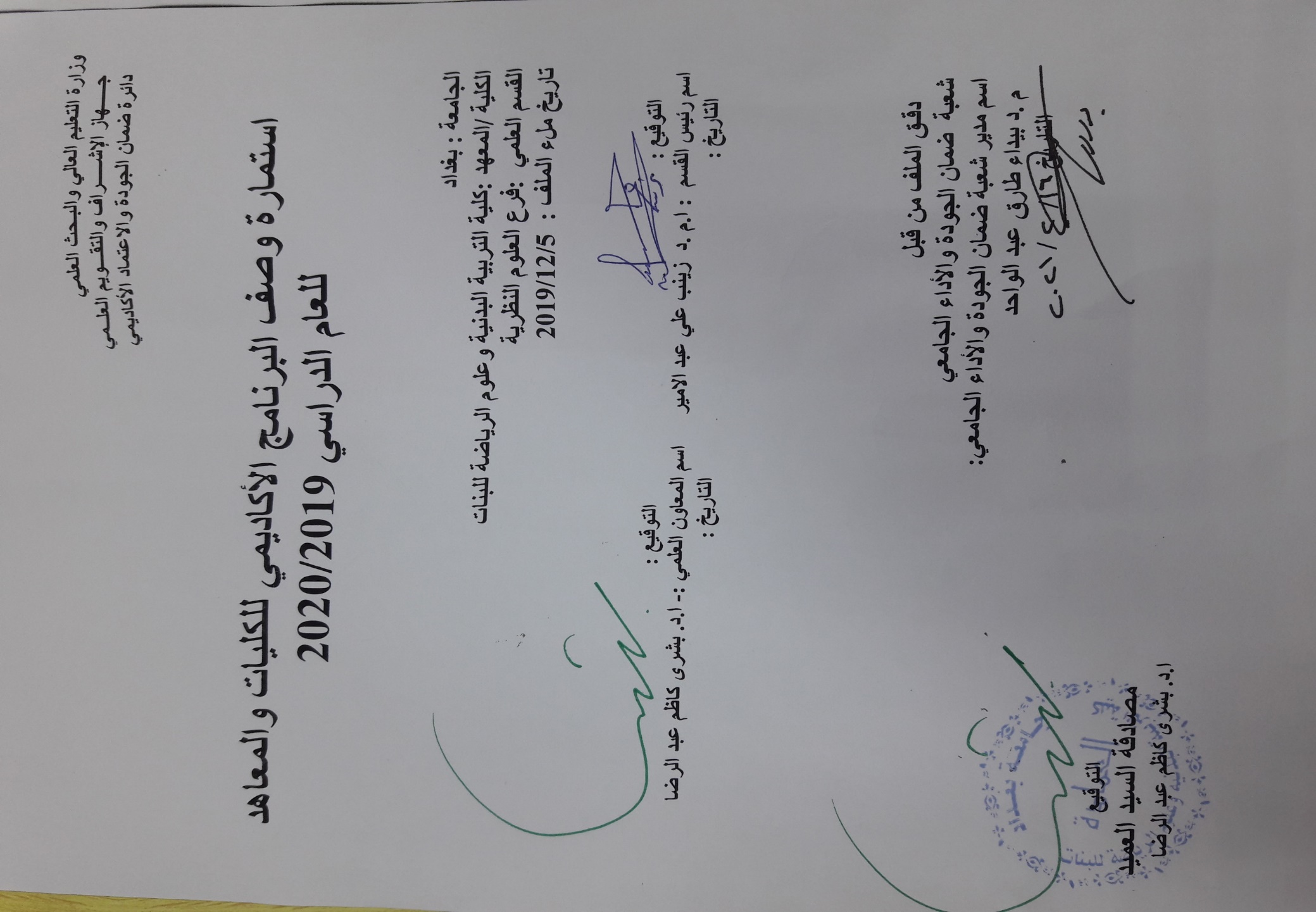 وصف البرنامج الأكاديمي                                  نموذج وصف المقرروصف المقرريوفر وصف البرنامج الأكاديمي هذا  ايجازاً مقتضياً لأهم خصائص البرنامج ومخرجات التعلم المتوقعة من الطالب تحقيقها مبرهناً عما إذا كان قد حقق الاستفادة القصوى من الفرص المتاحة . ويصاحبه وصف لكل مقرر ضمن البرنامجالمؤسسة التعليميةكلية التربية البدنية وعلوم الرياضة للبنات- جامعة بغدادالقسم العلمي / المركز فرع العلوم النظريةاسم البرنامج الأكاديمي او المهنيتاريخاسم الشهادة النهائية بكالوريوس تربية بدنية وعلوم الرياضة النظام الدراسي :سنوي /مقررات/اخرى سنويبرنامج الاعتماد المعتمد  المؤثرات الخارجية الأخرى البنى التحتية/ الانترنت/ توفر الحاسوب والقاعات الدراسية تاريخ إعداد الوصف 5/12/2019أهداف البرنامج الأكاديميأهداف البرنامج الأكاديميتعليم الطالبات المواد النظرية وبكافة الاختصاصات تعليم الطالبات المواد النظرية وبكافة الاختصاصات اعداد مدرس تربية بدنيةاعداد مدرس تربية بدنيةاعداد مدرس قادر على كتابة وتنفيذ الخطط التعليمية اعداد مدرس قادر على كتابة وتنفيذ الخطط التعليمية تطوير مستوى الطالبات عقليا وذهنياتطوير مستوى الطالبات عقليا وذهنيااستثمار المواد النظرية بكل اختصاصاتها لتخدم الجانب العملي والارتقاء بالمستوى الرياضياستثمار المواد النظرية بكل اختصاصاتها لتخدم الجانب العملي والارتقاء بالمستوى الرياضي مخرجات البرنامج المطلوبة وطرائق التعليم والتعلم والتقييم أ-ا الاهداف المعرفية .أ1-   تحسين اللغتين العربية والانكليزية للطالبة    أ2-معرفة مفاصل وعضلات الجسم وعمل القلب والجهاز الدوري التنفسي أ3- استخدام الحاسوب وكيفية التطبيق فيهأ4-معرفة تاريخ التربية البدنيةأ5- معرفة كيفية تدريب  اللاعبين بكافة فئاتهم (ناشئين_شباب_متقدمين)أ6- معرفة كيفية تأهيل الاصابات الرياضيةأ7- معرفة كيفية كتابة الخطط التعليمة وتنفيذها  ب -الاهداف المهاراتية الخاصة بالبرنامج :ب 1 – تنفيذ الخطة التعليمية بالدرسب 2 – علاج المتعلم او اللاعب عند تعرضه للإصابة الرياضيةب 3 -  اعداد مدرب قادر على تدريب الفرق الرياضية وتحديد الشدة والراحة والحجم   ب 4- تطوير مستوى الطالبات في تحليل الحركة واستخراج الاخطاء       طرائق التعليم والتعلم الطريقة التفاعلية باستخدام التواصل المباشر بألقاء المحاضراتالمشاركة في الحوار باستخدام السؤال والجواب المباشرعرض فيديوات تعليمية وبور بوينت من خلال الكلاس روم      طرائق التقييم التقييم المباشر داخل الصف .الالتزام بالحضور و اداء الواجبات والتفاعل داخل الصف التعليمي .تقديم التقارير.الامتحانات النظرية الحضورية.الامتحانات الشفوية .الامتحانات الالكترونية .ج-الاهداف الوجدانية والقيمية :         ج1- تحفيز حب الوطن والانتماء والتواصل من اجل خدمة المجتمع .ج2- تعزيز روح التعاون والعمل الجماعي  والاحترام المتبادل بين الطالبات وبين الطالب والتدريسي.ج3- تدعيم روح المنافسة الشريفة الإيجابية وبأجواء صحية .    ج4- حث الطالبات بتحقيق النجاح والتميز من خلال الصدق والثقة بالنفس وحب الاخرين .    طرائق التعليم والتعلم الطريقة التفاعلية باستخدام التواصل المباشر مع الطالبات .  العمل ضمن مجموعات داخل الصف الواحد لتشجيع التعاون .  ارشاد تربوي عند بداية كل درس . خلق اجواء مريحه داخل الدرس جعل الطالب محور فعال داخل الدرس    طرائق التقييم 1-الملاحظة .2- اجراء مسابقات بين الطالبات .      3- وجود قائد لكل مجموعة ويكلف القائد بمهام عليه انجازها ومعرفة مدى تنفيده لهذه الانجازات .د -المهارات العامة والتأهيلية المنقولة (المهارات الأخرى المتعلقة بقابلية التوظيف والتطور الشخصي).د1- بناء شخصية قيادية . د2- الاعتماد على النفس . د3- زيادة طموح الطالبات نحو خدمة المجتمع والتوظيف في القطاعات المختلفة وفقا لتخصصاتنا . د 4- اعداد مدربه رياضية .د -المهارات العامة والتأهيلية المنقولة (المهارات الأخرى المتعلقة بقابلية التوظيف والتطور الشخصي).د1- بناء شخصية قيادية . د2- الاعتماد على النفس . د3- زيادة طموح الطالبات نحو خدمة المجتمع والتوظيف في القطاعات المختلفة وفقا لتخصصاتنا . د 4- اعداد مدربه رياضية .د -المهارات العامة والتأهيلية المنقولة (المهارات الأخرى المتعلقة بقابلية التوظيف والتطور الشخصي).د1- بناء شخصية قيادية . د2- الاعتماد على النفس . د3- زيادة طموح الطالبات نحو خدمة المجتمع والتوظيف في القطاعات المختلفة وفقا لتخصصاتنا . د 4- اعداد مدربه رياضية .د -المهارات العامة والتأهيلية المنقولة (المهارات الأخرى المتعلقة بقابلية التوظيف والتطور الشخصي).د1- بناء شخصية قيادية . د2- الاعتماد على النفس . د3- زيادة طموح الطالبات نحو خدمة المجتمع والتوظيف في القطاعات المختلفة وفقا لتخصصاتنا . د 4- اعداد مدربه رياضية .د -المهارات العامة والتأهيلية المنقولة (المهارات الأخرى المتعلقة بقابلية التوظيف والتطور الشخصي).د1- بناء شخصية قيادية . د2- الاعتماد على النفس . د3- زيادة طموح الطالبات نحو خدمة المجتمع والتوظيف في القطاعات المختلفة وفقا لتخصصاتنا . د 4- اعداد مدربه رياضية .طرائق التعليم والتعلمطرائق التعليم والتعلمطرائق التعليم والتعلمطرائق التعليم والتعلمطرائق التعليم والتعلمجعل الطالبة محور فعال في الدرس .زيادة الوعي للطالبات حول المجالات التي يمكن العمل بها . تطوير قدرات الطالبات البدنية والمهارية والعقلية والنفسية . جعل الطالبة محور فعال في الدرس .زيادة الوعي للطالبات حول المجالات التي يمكن العمل بها . تطوير قدرات الطالبات البدنية والمهارية والعقلية والنفسية . جعل الطالبة محور فعال في الدرس .زيادة الوعي للطالبات حول المجالات التي يمكن العمل بها . تطوير قدرات الطالبات البدنية والمهارية والعقلية والنفسية . جعل الطالبة محور فعال في الدرس .زيادة الوعي للطالبات حول المجالات التي يمكن العمل بها . تطوير قدرات الطالبات البدنية والمهارية والعقلية والنفسية . جعل الطالبة محور فعال في الدرس .زيادة الوعي للطالبات حول المجالات التي يمكن العمل بها . تطوير قدرات الطالبات البدنية والمهارية والعقلية والنفسية . طرائق التقييمطرائق التقييمطرائق التقييمطرائق التقييمطرائق التقييماستخدام الطرق والاستراتيجيات الحديثة بالتدريس . عمل حوارات ونقاشات مع الطالبات .ارشاد التربوي للطالبات .استخدام الطرق والاستراتيجيات الحديثة بالتدريس . عمل حوارات ونقاشات مع الطالبات .ارشاد التربوي للطالبات .استخدام الطرق والاستراتيجيات الحديثة بالتدريس . عمل حوارات ونقاشات مع الطالبات .ارشاد التربوي للطالبات .استخدام الطرق والاستراتيجيات الحديثة بالتدريس . عمل حوارات ونقاشات مع الطالبات .ارشاد التربوي للطالبات .استخدام الطرق والاستراتيجيات الحديثة بالتدريس . عمل حوارات ونقاشات مع الطالبات .ارشاد التربوي للطالبات .بنية البرنامجبنية البرنامجبنية البرنامجبنية البرنامجبنية البرنامجالمرحلة الدراسيةرمز المقرر أو المساقاسم المقرر أو المساقالساعات المعتمدةالساعات المعتمدةنظريعمليالرابععلم النفس2نظري2نظريالتخطيط للتطور الشخصيمتابعة المستجدات الحاصلة في كافة الاختصاصات . الاهتمام بمستوى اللياقة البدنية والمحافظة عليها من خلال التدريب المستمر . اجراء بحوث تخرج لتهيئتها لتكون قادرة على كتابة رسائل الماجستير . متابعة المصادر الحديثة في مجال تخصصنا .معيار القبول (وضع الأنظمة المتعلقة بالالتحاق بالكلية أو المعهد)السلامة البدنية . الاختبارات البدنية . الاختبارات المهارية .الاختبارات المعرفية .المقابلات الشخصية والتأكد من سلامة النطق . أهم مصادر المعلومات عن البرنامج 1-الكتب المنهجية . 2- الكتب المساعدة .3-شبكة المعلومات الدولية ( الأنترنيت ) .4-المصادر الموجودة بالمكتبة. مخطط مهارات المنهجمخطط مهارات المنهجمخطط مهارات المنهجمخطط مهارات المنهجمخطط مهارات المنهجمخطط مهارات المنهجمخطط مهارات المنهجمخطط مهارات المنهجمخطط مهارات المنهجمخطط مهارات المنهجمخطط مهارات المنهجمخطط مهارات المنهجمخطط مهارات المنهجمخطط مهارات المنهجمخطط مهارات المنهجمخطط مهارات المنهجمخطط مهارات المنهجمخطط مهارات المنهجمخطط مهارات المنهجمخطط مهارات المنهجيرجى وضع اشارة في المربعات المقابلة لمخرجات التعلم الفردية من البرنامج الخاضعة للتقييميرجى وضع اشارة في المربعات المقابلة لمخرجات التعلم الفردية من البرنامج الخاضعة للتقييميرجى وضع اشارة في المربعات المقابلة لمخرجات التعلم الفردية من البرنامج الخاضعة للتقييميرجى وضع اشارة في المربعات المقابلة لمخرجات التعلم الفردية من البرنامج الخاضعة للتقييميرجى وضع اشارة في المربعات المقابلة لمخرجات التعلم الفردية من البرنامج الخاضعة للتقييميرجى وضع اشارة في المربعات المقابلة لمخرجات التعلم الفردية من البرنامج الخاضعة للتقييميرجى وضع اشارة في المربعات المقابلة لمخرجات التعلم الفردية من البرنامج الخاضعة للتقييميرجى وضع اشارة في المربعات المقابلة لمخرجات التعلم الفردية من البرنامج الخاضعة للتقييميرجى وضع اشارة في المربعات المقابلة لمخرجات التعلم الفردية من البرنامج الخاضعة للتقييميرجى وضع اشارة في المربعات المقابلة لمخرجات التعلم الفردية من البرنامج الخاضعة للتقييميرجى وضع اشارة في المربعات المقابلة لمخرجات التعلم الفردية من البرنامج الخاضعة للتقييميرجى وضع اشارة في المربعات المقابلة لمخرجات التعلم الفردية من البرنامج الخاضعة للتقييميرجى وضع اشارة في المربعات المقابلة لمخرجات التعلم الفردية من البرنامج الخاضعة للتقييميرجى وضع اشارة في المربعات المقابلة لمخرجات التعلم الفردية من البرنامج الخاضعة للتقييميرجى وضع اشارة في المربعات المقابلة لمخرجات التعلم الفردية من البرنامج الخاضعة للتقييميرجى وضع اشارة في المربعات المقابلة لمخرجات التعلم الفردية من البرنامج الخاضعة للتقييميرجى وضع اشارة في المربعات المقابلة لمخرجات التعلم الفردية من البرنامج الخاضعة للتقييميرجى وضع اشارة في المربعات المقابلة لمخرجات التعلم الفردية من البرنامج الخاضعة للتقييميرجى وضع اشارة في المربعات المقابلة لمخرجات التعلم الفردية من البرنامج الخاضعة للتقييميرجى وضع اشارة في المربعات المقابلة لمخرجات التعلم الفردية من البرنامج الخاضعة للتقييممخرجات التعلم المطلوبة من البرنامجمخرجات التعلم المطلوبة من البرنامجمخرجات التعلم المطلوبة من البرنامجمخرجات التعلم المطلوبة من البرنامجمخرجات التعلم المطلوبة من البرنامجمخرجات التعلم المطلوبة من البرنامجمخرجات التعلم المطلوبة من البرنامجمخرجات التعلم المطلوبة من البرنامجمخرجات التعلم المطلوبة من البرنامجمخرجات التعلم المطلوبة من البرنامجمخرجات التعلم المطلوبة من البرنامجمخرجات التعلم المطلوبة من البرنامجمخرجات التعلم المطلوبة من البرنامجمخرجات التعلم المطلوبة من البرنامجمخرجات التعلم المطلوبة من البرنامجمخرجات التعلم المطلوبة من البرنامجالسنة / المستوىرمز المقرراسم المقررأساسيأم اختياريالاهداف المعرفيةالاهداف المعرفيةالاهداف المعرفيةالاهداف المعرفيةالاهداف المهاراتية الخاصة بالبرنامجالاهداف المهاراتية الخاصة بالبرنامجالاهداف المهاراتية الخاصة بالبرنامجالاهداف المهاراتية الخاصة بالبرنامجالاهداف الوجدانية والقيميةالاهداف الوجدانية والقيميةالاهداف الوجدانية والقيميةالاهداف الوجدانية والقيميةالمهارات العامة والتأهيلية المنقولة(المهارات الأخرى المتعلقة بقابلية التوظيف والتطور الشخصي)المهارات العامة والتأهيلية المنقولة(المهارات الأخرى المتعلقة بقابلية التوظيف والتطور الشخصي)المهارات العامة والتأهيلية المنقولة(المهارات الأخرى المتعلقة بقابلية التوظيف والتطور الشخصي)المهارات العامة والتأهيلية المنقولة(المهارات الأخرى المتعلقة بقابلية التوظيف والتطور الشخصي)السنة / المستوىرمز المقرراسم المقررأساسيأم اختياريأ1أ2أ3أ4ب1ب2ب3ب4ج1ج2ج3ج4د1د2د3د4يوفر وصف المقرر هذا إيجازاً مقتضياً لأهم خصائص المقرر ومخرجات التعلم المتوقعة من الطالب تحقيقها مبرهناً عما إذا كان قد حقق الاستفادة القصوى من فرص التعلم المتاحة. ولابد من الربط بينها وبين وصف البرنامج.المؤسسة التعليميةكلية التربية البدنية وعلوم الرياضة للبنات- جامعة بغدادالقسم العلمي / المركزالعلوم النظريةاسم / رمز المقررتاريخ وفلسفة التربية البدنيةأشكال الحضور المتاحةاسبوعيالفصل / السنةالأول/2020عدد الساعات الدراسية (الكلي)30 ساعةتاريخ إعداد هذا الوصف 5/12/2019أهداف المقررأهداف المقرر1-	التعرف على فلسفة التربية الرياضية وعلاقتها بالفلسفة العامة2-  التعرف على دور التربية البدنية في بناء المجتمعات وتطورها ودورها في قيام الحضارات الشرقية والغربية3- الإسهام في نشر الوعي الرياضي والثقافة الرياضية وفق المصادر والمراجع  الرياضية والتاريخية واعتماد المنهج العلمي في ذلك4-    الإسهام في خدمة المجتمع من خلال الحث على تطوير المدارس الرياضية ومراكز الرشاقة والاندية الرياضية5-  إعداد الملاكات العلمية للعمل في مجال التربية البدنية والرياضة بجدية وتفعيل الدور الريادي والمؤثر لمدرس التربية الرياضية في المدارس1-	التعرف على فلسفة التربية الرياضية وعلاقتها بالفلسفة العامة2-  التعرف على دور التربية البدنية في بناء المجتمعات وتطورها ودورها في قيام الحضارات الشرقية والغربية3- الإسهام في نشر الوعي الرياضي والثقافة الرياضية وفق المصادر والمراجع  الرياضية والتاريخية واعتماد المنهج العلمي في ذلك4-    الإسهام في خدمة المجتمع من خلال الحث على تطوير المدارس الرياضية ومراكز الرشاقة والاندية الرياضية5-  إعداد الملاكات العلمية للعمل في مجال التربية البدنية والرياضة بجدية وتفعيل الدور الريادي والمؤثر لمدرس التربية الرياضية في المدارسمخرجات المقرر وطرائق التعليم والتعلم والتقييمأ- الأهداف المعرفيةأ 1- إعداد الملاكات العلمية المتخصصة في مجال تدريس مادة التربية البدنية والرياضية فضلا عن إعداد الباحثين في هذا المجال  للارتقاء بمستوى البحث العلمي في المجال الرياضيأ 2- الإسهام في نشر الوعي الرياضي  والثقافة الرياضية وترسيخ الدور الذي تمارسه التربية البدنية والرياضية في نهضة وتطور المجتمعات أ 3- الإسهام في خدمة المجتمع من خلال التوعية والتوجيه نحو العمل في مراكز اللياقة البدنية والاندية الرياضية والمدارس الرياضية المتخصصة وبما يتناسب واحتياجات سوق العمل.ب -  الأهداف المهاراتية الخاصة بالمقرر        ب 1- القدرة علي إبداء الرأي  بوضوح ، وتقبل آراء الآخرينب 2 - القدرة على تشكيل مجموعات  وتوزيع المهام .ب3- مهارة الإلقاء والعرض أمام الآخرين .ب4- مهارة النقد الهادف والبناء والحوار والمناقشة مع الآخرين         طرائق التعليم والتعلم المحاضرةالتعليم الإلكتروني التفاعلي     طرائق التقييم QUizج- الأهداف الوجدانية والقيميةج 1- تعزيز الثقة في نفس الطالبة وتشجيعها على التفاعل والمناقشة .ج2 - إثارة روح التنافس بين الطالبات .    طرائق التعليم والتعلم التعليم التفاعلي الإلكترونيالتكليف بالتحضير للمادة الدراسية الجديدة   طرائق التقييم - التقييم النهائي للتكاليف الجماعية ومناقشة الطالبة فيه . -قياس مدى استجابة الطالبة لهذه التكاليفد - المهارات  العامة والتأهيلية المنقولة ( المهارات الأخرى المتعلقة بقابلية التوظيف والتطور الشخصي ).د 1- اكتساب قابليات التوافق والاداء المعرفي د 2- مهارة التأثير بالاخرين  بنية المقرربنية المقرربنية المقرربنية المقرربنية المقرربنية المقررالأسبوعالساعاتمخرجات التعلم المطلوبةاسم الوحدة / أو الموضوعطريقة التعليمطريقة التقييمالاول2إعطاء توجيهات ونبذة تعريفية عن المقرر+ عرض مفردات المقرر وتوجيهات خاصة بالتقييم وتوزيع الدرجة وتوضيح آلية المحاضرةمحاضرة الكترونيةالثاني2ماهية الفلسفة والفلسفة الرياضية والعلاقة بينهمامحاضرة الكترونية + فيديويةالحضور والتفاعل واداء كوز بطرح بعض الاسئلة الثالث2فوائد وركائز اصول  دراسة فلسفة التربية البدنية والرياضة محاضرة الكترونية + فيديويةالحضور والتفاعل واداء كوز بطرح بعض الاسئلة الرابع2اهداف دراسة فلسفة التربية البدنية والرياضة ومساهمة الفلسفة في خدمة التربية البدنية محاضرة الكترونية + فيديويةالحضور والتفاعل واداء كوز بطرح بعض الاسئلة الخامس2المنهج التاريخي ومصادر كتابة المنهج التاريخيمحاضرة الكترونية + فيديويةالحضور والتفاعل واداء كوز بطرح بعض الاسئلة السادس2المنطلقات الفلسفية للتربية البدنية ودورها في بناء الحضارات والمجتمعات الشرقية محاضرة الكترونية + فيديويةالحضور والتفاعل واداء كوز بطرح بعض الاسئلة السابع2فلسفة التربية البدنية والرياضة الغربية محاضرة الكترونية + فيديويةالحضور والتفاعل واداء كوز بطرح بعض الاسئلة الثامن2امتحان الكورسالتاسع 2المدارس الفلسفية /المدرسة الواقعية والمثالية محاضرة الكترونية + فيديويةالحضور والتفاعل واداء كوز بطرح بعض الاسئلة العاشر 2المدرسة الإنسانية والبراجماتية محاضرة الكترونية + فيديويةالحضور والتفاعل واداء كوز بطرح بعض الاسئلة الحادي عشر 2الفلسفة البدنية والرياضة في العصر الحديثمحاضرة الكترونية + فيديويةالحضور والتفاعل واداء كوز بطرح بعض الاسئلة الثاني عشر 2الميثاق الدولي للتربية البدنية والرياضة محاضرة الكترونية + فيديويةالحضور والتفاعل واداء كوز بطرح بعض الاسئلة الثالث عشر 2فلسفة التربية البدنية والرياضة في الهيئات الرياضية والمؤسسات محاضرة الكترونية + فيديويةالحضور والتفاعل واداء كوز بطرح بعض الاسئلة الرابع عشر 2امتحان الكورس الخامس عشر 2مراجعة محاضرة الكترونية + فيديويةالبنية التحتية البنية التحتية الكتب المقررة المطلوبةلا يوجدالمراجع الرئيسية (المصادر)ابراهيم، خليل إسماعيل. (3131). أسس فلسفة التربية الرياضية على ضوء الفهمالاجتماعي، دار دجلة، عمان، الأردن، ط3. - الخطيب، منذر هاشم. (3117). المناهج التربوية ومناهج التربية الرياضية، جامعة بغداد،كلية التربية الرياضية.الكتب والمراجع التي يوصى بها (المجلات العلمية ،التقارير ،.....)الخولي، أمين أنور. (2013). أصول التربية البدنية والرياضية (المدخل والتاريخ والفلسفة)، دار الفكر العربي، القاهرة،المراجع الإلكترونية ،مواقع الإنترنت ،.....خطة تطوير المقرر الدراسي١- تطوير المحتوى الدراسي باضافة وتعديل مفردات٢-  